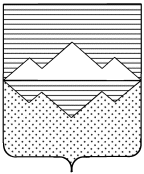 СОБРАНИЕ ДЕПУТАТОВСАТКИНСКОГО МУНИЦИПАЛЬНОГО РАЙОНА ЧЕЛЯБИНСКОЙ ОБЛАСТИРЕШЕНИЕот 25.04.2018г. № 327/40г. СаткаО внесении дополнений в прогнозный план приватизации муниципальногоимущества Саткинского муниципальногорайона на 2017-2019 года      На основании Гражданского кодекса Российской Федерации, Федерального закона от 06.10.2003 N 131-ФЗ "Об общих принципах организации местного самоуправления в Российской Федерации", Федерального закона от 21.12.2001 № 178-ФЗ «О приватизации государственного и муниципального имущества», Устава Саткинского муниципального района, в соответствии с Положением «О порядке приватизации муниципального имущества Саткинского муниципального района», утвержденного Решением Собрания депутатов Саткинского муниципального района от 23.11.2005  №73/8,СОБРАНИЕ ДЕПУТАТОВ САТКИНСКОГО МУНИЦИПАЛЬНОГО РАЙОНА РЕШАЕТ:1.Внести в приложение №1 к Решению Собрания депутатов Саткинского муниципального района от 28.12.2016 №173/20 «Об утверждении прогнозного плана приватизации муниципального имущества Саткинского муниципального района на 2017-2019 года» изменения следующего содержания:1) включить пункт 25, 26, 27, 28, 29, 30, 31. (согласно приложению).2. Настоящее решение опубликовать в газете «Саткинский рабочий».3. Контроль за исполнением настоящего решения возложить на комиссию по финансам, бюджету и экономической политике (председатель – А.А. Витьшев).  Глава Саткинского муниципального района                                      		              А.А. ГлазковПриложение №1к Решению Собрания депутатовСаткинского муниципального района                                                                                                              		  от 25.04.2018г. №327/40Дополнения в прогнозный план приватизации муниципального имущества Саткинского муниципального района на 2017-2019 годаПеречень муниципального имущества подлежащего реализацииНачальник Управления земельными и имущественными отношениями Администрации Саткинского муниципального района			      			                        С.В. Буков№ п/пМестонахождениеНаименование объектаКраткая характеристикаСпособ приватизации25Челябинская область, г.Сатка,ул.Индустриальная, д.1Нежилое помещениеОбщая площадь:74,2 кв.м.Продажа на аукционе с открытой формой подачи предложений о цене. В случае если аукцион будет признан несостоявшимся, продажу осуществить единым лотом посредством публичного предложения. В случае если продажа посредством публичного предложения  не состоится, продажу осуществить способом «без объявления цены».26Челябинская область, г.Бакал,ул.Пугачева, д.13Нежилое помещениеОбщая площадь:93,6 кв.м.Продажа на аукционе с открытой формой подачи предложений о цене. В случае если аукцион будет признан несостоявшимся, продажу осуществить единым лотом посредством публичного предложения. В случае если продажа посредством публичного предложения  не состоится, продажу осуществить способом «без объявления цены».27Челябинская область, г.Сатка,ул.Металлургов, д.13Нежилое помещениеОбщая площадь:134,1 кв.м.Продажа на аукционе с открытой формой подачи предложений о цене. В случае если аукцион будет признан несостоявшимся, продажу осуществить единым лотом посредством публичного предложения. В случае если продажа посредством публичного предложения  не состоится, продажу осуществить способом «без объявления цены».28Челябинская область, г.Бакал,ул.Октябрьская, д.8Нежилое  помещениеОбщая площадь:49,78 кв.м.Продажа на аукционе с открытой формой подачи предложений о цене. В случае если аукцион будет признан несостоявшимся, продажу осуществить единым лотом посредством публичного предложения. В случае если продажа посредством публичного предложения  не состоится, продажу осуществить способом «без объявления цены».29Челябинская область, г.Сатка,ул.50 лет ВЛКСМ, д.19Нежилое помещениеОбщая площадь:197,7 кв.м.Продажа на аукционе с открытой формой подачи предложений о цене. В случае если аукцион будет признан несостоявшимся, продажу осуществить единым лотом посредством публичного предложения. В случае если продажа посредством публичного предложения  не состоится, продажу осуществить способом «без объявления цены».30Челябинская область, г.Бакал,ул.50 лет ВЛКСМ, д.9Нежилое помещениеОбщая площадь:35,7 кв.м.Продажа на аукционе с открытой формой подачи предложений о цене. В случае если аукцион будет признан несостоявшимся, продажу осуществить единым лотом посредством публичного предложения. В случае если продажа посредством публичного предложения  не состоится, продажу осуществить способом «без объявления цены».31Челябинская область, р.п. Межевой,ул.Карла Маркса, д.1аНежилое помещениеОбщая площадь:278,4 кв.м.Продажа на аукционе с открытой формой подачи предложений о цене. В случае если аукцион будет признан несостоявшимся, продажу осуществить единым лотом посредством публичного предложения. В случае если продажа посредством публичного предложения  не состоится, продажу осуществить способом «без объявления цены».